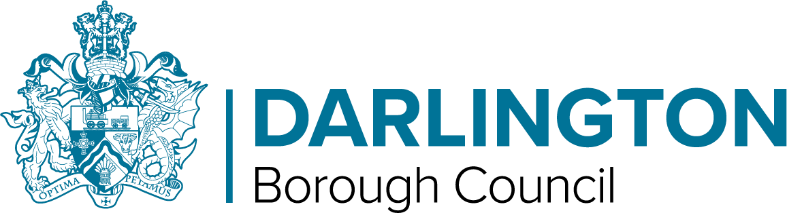 7. Additional Information 8. RiskStandard Equipment Checklist. To be completed by Crime Prevention Officers onlyReferrerPriorityCPO OnlyEmergency within 24 hours – Ring CPO Urgent within 3 working days – Ring CPO Routine within 7 working daysLandlord Consent (MANDATORY- MUST BE COMPLETED)As referrer, I confirm that I have advised the landlord (if a Private Landlord) or the social landlord (where blanket consent is not in place, see section 4) that their details will be kept on record in line with the Data Protection Policy which can be found at https://www.darlington.gov.uk/your-council/data-protection-and-freedom-of-information/data-protection/ and I accept responsibility for and confirm that the private/social landlord has given verbal consent for this and for the work to be carried out (these are two separate issues and consent must be requested for both): (indicate if verbal consent received): -Yes  No Private Landlord or Social landlord where blanket consent has not been given (listed under section 4)Consent to keeping details on record  Private Landlord or Social Landlord where blanket consent has not been given (listed under section 4) Consent to work being carried out  Date given 	The following social landlords have provided blanket consent.  Referrer must confirm if the property belongs to any of the following: Why are you making this referral?What is the specific and current threat to the client(s)? Please provide details including date of most recent incident.What information have you received to support this threat and when did you receive this?What other measures are in place? E.g. Any legal or bail conditions etc.What other agencies are involved in the case? E.g. Police, Harbour, Social Worker, etc. Please provide their names where known.Is the client at risk of homelessness if the work is not carried out?Yes      No Does the client require support with finding alternative accommodation?Yes      No If known, what is the name, DOB of the perpetrator and relationship to the client? If the perpetrator is in prison, when are they due to be released?Have you visited the property?If yes, what are your observations?Yes      No Item:Number to be installed:Location/Specific requirements:Window SecurityWindow film (will be installed within 7 working days)Window restrictors (jaclock etc…)Window locks (snaplock/sash lock etc…)Vibration sensorsDoor Security Door viewerDoor chainPatio door locksPAT lockMortice lock / boltEuro profile cylinders (UPVC lock change)5 lever Sashlock and deadlock (BS3621) (lock changes/upgrade)Sonic door sensorOtherExternal post boxLockable letter platePadlock with HASP/ lever padlock (gate security)Solar lightBattery operated outside light